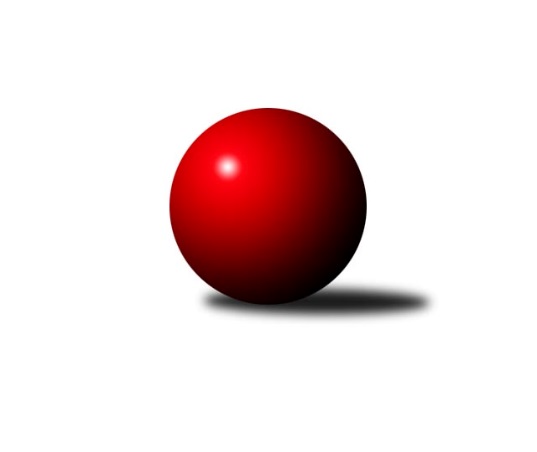 Č.3Ročník 2018/2019	27.4.2024 Východočeská soutěž skupina B 2018/2019Statistika 3. kolaTabulka družstev:		družstvo	záp	výh	rem	proh	skore	sety	průměr	body	plné	dorážka	chyby	1.	TJ Lokomotiva Česká Třebová B	3	3	0	0	36 : 0 	(19.0 : 5.0)	1760	6	1217	543	26.7	2.	SK Kuželky Přelouč B	3	3	0	0	30 : 6 	(15.0 : 3.0)	1676	6	1168	508	35.7	3.	TJ Tesla Pardubice C	2	2	0	0	20 : 4 	(8.5 : 7.5)	1595	4	1133	462	45	4.	KK Vysoké Mýto C	3	2	0	1	24 : 12 	(12.0 : 8.0)	1628	4	1144	484	34	5.	Náchod C	3	2	0	1	22 : 14 	(10.0 : 8.0)	1602	4	1132	470	34.3	6.	SKP Kuželky Hradec Králové C	3	2	0	1	20 : 16 	(11.0 : 13.0)	1515	4	1076	440	46.7	7.	TJ Tesla Pardubice B	3	2	0	1	18 : 18 	(8.0 : 12.0)	1628	4	1131	497	31.3	8.	SK SC Svitavy-Lány D	2	1	0	1	10 : 14 	(7.0 : 9.0)	1562	2	1137	425	40	9.	TJ Dvůr Králové nad Labem C	3	1	0	2	14 : 22 	(7.0 : 11.0)	1487	2	1076	411	54	10.	SK SC Svitavy-Lány C	3	1	0	2	10 : 26 	(9.0 : 15.0)	1668	2	1150	518	28.7	11.	SK Rybník B	3	1	0	2	10 : 26 	(7.0 : 11.0)	1504	2	1079	426	48	12.	TJ Červený Kostelec C	3	0	0	3	10 : 26 	(14.5 : 9.5)	1614	0	1165	449	37.7	13.	TJ Tesla Pardubice D	3	0	0	3	8 : 28 	(7.0 : 17.0)	1593	0	1129	463	43	14.	TJ Jiskra Ústí n/O - Hylváty B	3	0	0	3	8 : 28 	(9.0 : 15.0)	1488	0	1048	440	43Tabulka doma:		družstvo	záp	výh	rem	proh	skore	sety	průměr	body	maximum	minimum	1.	TJ Lokomotiva Česká Třebová B	2	2	0	0	24 : 0 	(15.0 : 1.0)	1752	4	1752	1751	2.	SK Kuželky Přelouč B	2	2	0	0	20 : 4 	(9.0 : 1.0)	1673	4	1694	1652	3.	Náchod C	1	1	0	0	12 : 0 	(8.0 : 0.0)	1659	2	1659	1659	4.	KK Vysoké Mýto C	1	1	0	0	10 : 2 	(6.0 : 2.0)	1750	2	1750	1750	5.	TJ Tesla Pardubice C	1	1	0	0	10 : 2 	(4.5 : 3.5)	1580	2	1580	1580	6.	TJ Dvůr Králové nad Labem C	1	1	0	0	10 : 2 	(5.0 : 3.0)	1537	2	1537	1537	7.	SKP Kuželky Hradec Králové C	1	1	0	0	10 : 2 	(6.0 : 2.0)	1530	2	1530	1530	8.	TJ Tesla Pardubice B	2	1	0	1	10 : 14 	(6.0 : 6.0)	1616	2	1645	1587	9.	SK Rybník B	2	1	0	1	10 : 14 	(6.0 : 4.0)	1433	2	1507	1358	10.	SK SC Svitavy-Lány C	2	1	0	1	8 : 16 	(7.0 : 9.0)	1697	2	1704	1689	11.	TJ Červený Kostelec C	1	0	0	1	4 : 8 	(6.0 : 2.0)	1626	0	1626	1626	12.	TJ Tesla Pardubice D	1	0	0	1	2 : 10 	(4.0 : 4.0)	1578	0	1578	1578	13.	SK SC Svitavy-Lány D	1	0	0	1	2 : 10 	(2.0 : 6.0)	1564	0	1564	1564	14.	TJ Jiskra Ústí n/O - Hylváty B	2	0	0	2	6 : 18 	(6.0 : 10.0)	1490	0	1496	1483Tabulka venku:		družstvo	záp	výh	rem	proh	skore	sety	průměr	body	maximum	minimum	1.	TJ Lokomotiva Česká Třebová B	1	1	0	0	12 : 0 	(4.0 : 4.0)	1768	2	1768	1768	2.	SK Kuželky Přelouč B	1	1	0	0	10 : 2 	(6.0 : 2.0)	1679	2	1679	1679	3.	TJ Tesla Pardubice C	1	1	0	0	10 : 2 	(4.0 : 4.0)	1609	2	1609	1609	4.	TJ Tesla Pardubice B	1	1	0	0	8 : 4 	(2.0 : 6.0)	1639	2	1639	1639	5.	KK Vysoké Mýto C	2	1	0	1	14 : 10 	(6.0 : 6.0)	1568	2	1693	1442	6.	SK SC Svitavy-Lány D	1	1	0	0	8 : 4 	(5.0 : 3.0)	1559	2	1559	1559	7.	Náchod C	2	1	0	1	10 : 14 	(2.0 : 8.0)	1574	2	1645	1502	8.	SKP Kuželky Hradec Králové C	2	1	0	1	10 : 14 	(5.0 : 11.0)	1508	2	1543	1473	9.	SK SC Svitavy-Lány C	1	0	0	1	2 : 10 	(2.0 : 6.0)	1639	0	1639	1639	10.	TJ Jiskra Ústí n/O - Hylváty B	1	0	0	1	2 : 10 	(3.0 : 5.0)	1486	0	1486	1486	11.	TJ Červený Kostelec C	2	0	0	2	6 : 18 	(8.5 : 7.5)	1608	0	1641	1575	12.	TJ Tesla Pardubice D	2	0	0	2	6 : 18 	(3.0 : 13.0)	1603	0	1620	1586	13.	SK Rybník B	1	0	0	1	0 : 12 	(1.0 : 7.0)	1576	0	1576	1576	14.	TJ Dvůr Králové nad Labem C	2	0	0	2	4 : 20 	(2.0 : 8.0)	1463	0	1522	1403Tabulka podzimní části:		družstvo	záp	výh	rem	proh	skore	sety	průměr	body	doma	venku	1.	TJ Lokomotiva Česká Třebová B	3	3	0	0	36 : 0 	(19.0 : 5.0)	1760	6 	2 	0 	0 	1 	0 	0	2.	SK Kuželky Přelouč B	3	3	0	0	30 : 6 	(15.0 : 3.0)	1676	6 	2 	0 	0 	1 	0 	0	3.	TJ Tesla Pardubice C	2	2	0	0	20 : 4 	(8.5 : 7.5)	1595	4 	1 	0 	0 	1 	0 	0	4.	KK Vysoké Mýto C	3	2	0	1	24 : 12 	(12.0 : 8.0)	1628	4 	1 	0 	0 	1 	0 	1	5.	Náchod C	3	2	0	1	22 : 14 	(10.0 : 8.0)	1602	4 	1 	0 	0 	1 	0 	1	6.	SKP Kuželky Hradec Králové C	3	2	0	1	20 : 16 	(11.0 : 13.0)	1515	4 	1 	0 	0 	1 	0 	1	7.	TJ Tesla Pardubice B	3	2	0	1	18 : 18 	(8.0 : 12.0)	1628	4 	1 	0 	1 	1 	0 	0	8.	SK SC Svitavy-Lány D	2	1	0	1	10 : 14 	(7.0 : 9.0)	1562	2 	0 	0 	1 	1 	0 	0	9.	TJ Dvůr Králové nad Labem C	3	1	0	2	14 : 22 	(7.0 : 11.0)	1487	2 	1 	0 	0 	0 	0 	2	10.	SK SC Svitavy-Lány C	3	1	0	2	10 : 26 	(9.0 : 15.0)	1668	2 	1 	0 	1 	0 	0 	1	11.	SK Rybník B	3	1	0	2	10 : 26 	(7.0 : 11.0)	1504	2 	1 	0 	1 	0 	0 	1	12.	TJ Červený Kostelec C	3	0	0	3	10 : 26 	(14.5 : 9.5)	1614	0 	0 	0 	1 	0 	0 	2	13.	TJ Tesla Pardubice D	3	0	0	3	8 : 28 	(7.0 : 17.0)	1593	0 	0 	0 	1 	0 	0 	2	14.	TJ Jiskra Ústí n/O - Hylváty B	3	0	0	3	8 : 28 	(9.0 : 15.0)	1488	0 	0 	0 	2 	0 	0 	1Tabulka jarní části:		družstvo	záp	výh	rem	proh	skore	sety	průměr	body	doma	venku	1.	KK Vysoké Mýto C	0	0	0	0	0 : 0 	(0.0 : 0.0)	0	0 	0 	0 	0 	0 	0 	0 	2.	TJ Červený Kostelec C	0	0	0	0	0 : 0 	(0.0 : 0.0)	0	0 	0 	0 	0 	0 	0 	0 	3.	Náchod C	0	0	0	0	0 : 0 	(0.0 : 0.0)	0	0 	0 	0 	0 	0 	0 	0 	4.	SKP Kuželky Hradec Králové C	0	0	0	0	0 : 0 	(0.0 : 0.0)	0	0 	0 	0 	0 	0 	0 	0 	5.	TJ Jiskra Ústí n/O - Hylváty B	0	0	0	0	0 : 0 	(0.0 : 0.0)	0	0 	0 	0 	0 	0 	0 	0 	6.	SK Rybník B	0	0	0	0	0 : 0 	(0.0 : 0.0)	0	0 	0 	0 	0 	0 	0 	0 	7.	TJ Tesla Pardubice D	0	0	0	0	0 : 0 	(0.0 : 0.0)	0	0 	0 	0 	0 	0 	0 	0 	8.	SK SC Svitavy-Lány D	0	0	0	0	0 : 0 	(0.0 : 0.0)	0	0 	0 	0 	0 	0 	0 	0 	9.	TJ Lokomotiva Česká Třebová B	0	0	0	0	0 : 0 	(0.0 : 0.0)	0	0 	0 	0 	0 	0 	0 	0 	10.	TJ Tesla Pardubice B	0	0	0	0	0 : 0 	(0.0 : 0.0)	0	0 	0 	0 	0 	0 	0 	0 	11.	SK SC Svitavy-Lány C	0	0	0	0	0 : 0 	(0.0 : 0.0)	0	0 	0 	0 	0 	0 	0 	0 	12.	TJ Tesla Pardubice C	0	0	0	0	0 : 0 	(0.0 : 0.0)	0	0 	0 	0 	0 	0 	0 	0 	13.	TJ Dvůr Králové nad Labem C	0	0	0	0	0 : 0 	(0.0 : 0.0)	0	0 	0 	0 	0 	0 	0 	0 	14.	SK Kuželky Přelouč B	0	0	0	0	0 : 0 	(0.0 : 0.0)	0	0 	0 	0 	0 	0 	0 	0 Zisk bodů pro družstvo:		jméno hráče	družstvo	body	zápasy	v %	dílčí body	sety	v %	1.	Miroslav Skala 	SK Kuželky Přelouč B 	6	/	3	(100%)		/		(%)	2.	Martin Šnytr 	TJ Dvůr Králové nad Labem C 	6	/	3	(100%)		/		(%)	3.	Petr Holanec 	TJ Lokomotiva Česká Třebová B 	6	/	3	(100%)		/		(%)	4.	Ladislav Zemánek 	TJ Tesla Pardubice B 	6	/	3	(100%)		/		(%)	5.	Jiří Hetych st.	TJ Lokomotiva Česká Třebová B 	6	/	3	(100%)		/		(%)	6.	Ivan Šalda 	TJ Lokomotiva Česká Třebová B 	4	/	2	(100%)		/		(%)	7.	Zdeněk Kejzlar 	TJ Červený Kostelec C 	4	/	2	(100%)		/		(%)	8.	Jaroslav Havlas 	SK Kuželky Přelouč B 	4	/	2	(100%)		/		(%)	9.	Petra Stránská 	TJ Tesla Pardubice C 	4	/	2	(100%)		/		(%)	10.	Marie Drábková 	TJ Tesla Pardubice D 	4	/	2	(100%)		/		(%)	11.	Jan Kmoníček 	TJ Lokomotiva Česká Třebová B 	4	/	2	(100%)		/		(%)	12.	Jiří Hetych ml.	TJ Lokomotiva Česká Třebová B 	4	/	2	(100%)		/		(%)	13.	Marek Ledajaks 	KK Vysoké Mýto C 	4	/	2	(100%)		/		(%)	14.	Lukáš Doubek 	TJ Tesla Pardubice C 	4	/	2	(100%)		/		(%)	15.	Zdeněk Číž 	SK Rybník B 	4	/	3	(67%)		/		(%)	16.	Dalimil Jetmar 	TJ Jiskra Ústí n/O - Hylváty B 	4	/	3	(67%)		/		(%)	17.	Antonín Martinec 	Náchod C 	4	/	3	(67%)		/		(%)	18.	Jaroslav Kaplan 	TJ Jiskra Ústí n/O - Hylváty B 	4	/	3	(67%)		/		(%)	19.	Jiří Doucha st.	Náchod C 	4	/	3	(67%)		/		(%)	20.	Josef Suchomel 	SK Kuželky Přelouč B 	4	/	3	(67%)		/		(%)	21.	Jan Zelinka 	SK SC Svitavy-Lány C 	4	/	3	(67%)		/		(%)	22.	Milan Hurdálek 	Náchod C 	4	/	3	(67%)		/		(%)	23.	Zlata Hornychová 	SKP Kuželky Hradec Králové C 	4	/	3	(67%)		/		(%)	24.	Jaroslav Polanský 	KK Vysoké Mýto C 	4	/	3	(67%)		/		(%)	25.	Lubomír Bačovský 	SK SC Svitavy-Lány D 	2	/	1	(100%)		/		(%)	26.	Ondřej Pecza 	KK Vysoké Mýto C 	2	/	1	(100%)		/		(%)	27.	Jiří Machač 	SKP Kuželky Hradec Králové C 	2	/	1	(100%)		/		(%)	28.	Josef Ledajaks 	KK Vysoké Mýto C 	2	/	1	(100%)		/		(%)	29.	Miroslav Šulc 	TJ Dvůr Králové nad Labem C 	2	/	1	(100%)		/		(%)	30.	Jakub Hemerka 	KK Vysoké Mýto C 	2	/	1	(100%)		/		(%)	31.	Jan Chleboun 	KK Vysoké Mýto C 	2	/	1	(100%)		/		(%)	32.	Alena Prokopová 	SKP Kuželky Hradec Králové C 	2	/	1	(100%)		/		(%)	33.	Jana Klusáková 	SK SC Svitavy-Lány D 	2	/	1	(100%)		/		(%)	34.	Oldřich Hubáček 	TJ Tesla Pardubice C 	2	/	1	(100%)		/		(%)	35.	Kamil Mýl 	TJ Červený Kostelec C 	2	/	1	(100%)		/		(%)	36.	Miroslav Zeman 	SK SC Svitavy-Lány D 	2	/	2	(50%)		/		(%)	37.	Dušan Kasa 	SK Kuželky Přelouč B 	2	/	2	(50%)		/		(%)	38.	Radim Pyták 	SK Kuželky Přelouč B 	2	/	2	(50%)		/		(%)	39.	Miloslav Vaněk 	TJ Tesla Pardubice B 	2	/	2	(50%)		/		(%)	40.	Veronika Hajná 	SKP Kuželky Hradec Králové C 	2	/	2	(50%)		/		(%)	41.	Lukáš Hubáček 	TJ Tesla Pardubice C 	2	/	2	(50%)		/		(%)	42.	Antonín Baďura 	Náchod C 	2	/	2	(50%)		/		(%)	43.	Milan Pustaj 	SK Rybník B 	2	/	2	(50%)		/		(%)	44.	Ladislav Kočiš 	TJ Tesla Pardubice D 	2	/	2	(50%)		/		(%)	45.	Ivana Brabcová 	TJ Tesla Pardubice D 	2	/	2	(50%)		/		(%)	46.	Vojtěch Kollert 	TJ Červený Kostelec C 	2	/	3	(33%)		/		(%)	47.	Milan Novák 	TJ Tesla Pardubice B 	2	/	3	(33%)		/		(%)	48.	Vladimír Vodička 	TJ Červený Kostelec C 	2	/	3	(33%)		/		(%)	49.	Irena Šrajerová 	SKP Kuželky Hradec Králové C 	2	/	3	(33%)		/		(%)	50.	Josef Širůček 	SK SC Svitavy-Lány C 	2	/	3	(33%)		/		(%)	51.	Václav Neruda 	TJ Dvůr Králové nad Labem C 	2	/	3	(33%)		/		(%)	52.	Ivan Brothánek 	Náchod C 	0	/	1	(0%)		/		(%)	53.	Pavel Janko 	TJ Červený Kostelec C 	0	/	1	(0%)		/		(%)	54.	Antonín Škoda 	TJ Červený Kostelec C 	0	/	1	(0%)		/		(%)	55.	Hana Krumlová 	TJ Tesla Pardubice D 	0	/	1	(0%)		/		(%)	56.	Jan Herrman 	SK Rybník B 	0	/	1	(0%)		/		(%)	57.	Monika Herrmanová 	SK Rybník B 	0	/	1	(0%)		/		(%)	58.	Jiří Rejl 	TJ Dvůr Králové nad Labem C 	0	/	1	(0%)		/		(%)	59.	Jiří Turek 	TJ Tesla Pardubice D 	0	/	1	(0%)		/		(%)	60.	Marek Crlík 	TJ Tesla Pardubice B 	0	/	1	(0%)		/		(%)	61.	Matěj Mach 	TJ Jiskra Ústí n/O - Hylváty B 	0	/	1	(0%)		/		(%)	62.	Jana Bulisová 	TJ Tesla Pardubice B 	0	/	2	(0%)		/		(%)	63.	Luboš Háva 	SK SC Svitavy-Lány D 	0	/	2	(0%)		/		(%)	64.	Jiří Brabec 	TJ Tesla Pardubice D 	0	/	2	(0%)		/		(%)	65.	Jiří Šafář 	SK Rybník B 	0	/	2	(0%)		/		(%)	66.	Pavel Doležal 	KK Vysoké Mýto C 	0	/	2	(0%)		/		(%)	67.	Matěj Drábek 	TJ Tesla Pardubice D 	0	/	2	(0%)		/		(%)	68.	Martin Kučera 	SK SC Svitavy-Lány D 	0	/	2	(0%)		/		(%)	69.	Tomáš Víšek 	SKP Kuželky Hradec Králové C 	0	/	2	(0%)		/		(%)	70.	Jan Hodr 	TJ Jiskra Ústí n/O - Hylváty B 	0	/	2	(0%)		/		(%)	71.	Miroslav Grünthal 	TJ Dvůr Králové nad Labem C 	0	/	2	(0%)		/		(%)	72.	Ivana Plchová 	SK SC Svitavy-Lány C 	0	/	3	(0%)		/		(%)	73.	Pavel Renza 	SK Rybník B 	0	/	3	(0%)		/		(%)	74.	Jana Fuchsová 	TJ Jiskra Ústí n/O - Hylváty B 	0	/	3	(0%)		/		(%)	75.	Iva Jetmarová 	SK SC Svitavy-Lány C 	0	/	3	(0%)		/		(%)Průměry na kuželnách:		kuželna	průměr	plné	dorážka	chyby	výkon na hráče	1.	Vysoké Mýto, 1-2	1694	1158	536	22.5	(423.6)	2.	TJ Lokomotiva Česká Třebová, 1-4	1681	1181	499	34.3	(420.3)	3.	Svitavy, 1-2	1674	1186	487	34.2	(418.5)	4.	Č. Kostelec, 1-2	1632	1147	485	31.5	(408.1)	5.	Přelouč, 1-4	1613	1139	473	45.0	(403.4)	6.	Pardubice, 1-2	1598	1131	467	39.0	(399.6)	7.	SKK Nachod, 1-4	1566	1118	447	45.5	(391.5)	8.	Hylváty, 1-2	1520	1066	453	39.8	(380.1)	9.	Dvůr Králové, 1-2	1511	1069	442	44.0	(377.9)	10.	Hradec Králové, 1-4	1466	1063	403	50.5	(366.6)	11.	TJ Sokol Rybník, 1-2	1452	1031	421	46.3	(363.1)Nejlepší výkony na kuželnách:Vysoké Mýto, 1-2KK Vysoké Mýto C	1750	2. kolo	Josef Ledajaks 	KK Vysoké Mýto C	480	2. koloSK SC Svitavy-Lány C	1639	2. kolo	Marek Ledajaks 	KK Vysoké Mýto C	437	2. kolo		. kolo	Jakub Hemerka 	KK Vysoké Mýto C	434	2. kolo		. kolo	Iva Jetmarová 	SK SC Svitavy-Lány C	420	2. kolo		. kolo	Ivana Plchová 	SK SC Svitavy-Lány C	409	2. kolo		. kolo	Jan Zelinka 	SK SC Svitavy-Lány C	406	2. kolo		. kolo	Josef Širůček 	SK SC Svitavy-Lány C	404	2. kolo		. kolo	Jaroslav Polanský 	KK Vysoké Mýto C	399	2. koloTJ Lokomotiva Česká Třebová, 1-4TJ Lokomotiva Česká Třebová B	1752	2. kolo	Jiří Hetych st.	TJ Lokomotiva Česká Třebová B	449	2. koloTJ Lokomotiva Česká Třebová B	1751	1. kolo	Jiří Hetych ml.	TJ Lokomotiva Česká Třebová B	444	2. koloNáchod C	1645	1. kolo	Ivan Šalda 	TJ Lokomotiva Česká Třebová B	443	2. koloSK Rybník B	1576	2. kolo	Jiří Hetych st.	TJ Lokomotiva Česká Třebová B	441	1. kolo		. kolo	Petr Holanec 	TJ Lokomotiva Česká Třebová B	439	1. kolo		. kolo	Zdeněk Číž 	SK Rybník B	438	2. kolo		. kolo	Jan Kmoníček 	TJ Lokomotiva Česká Třebová B	437	1. kolo		. kolo	Ivan Šalda 	TJ Lokomotiva Česká Třebová B	434	1. kolo		. kolo	Jiří Doucha st.	Náchod C	423	1. kolo		. kolo	Petr Holanec 	TJ Lokomotiva Česká Třebová B	416	2. koloSvitavy, 1-2TJ Lokomotiva Česká Třebová B	1768	3. kolo	Josef Širůček 	SK SC Svitavy-Lány C	464	1. koloSK SC Svitavy-Lány C	1704	3. kolo	Petr Holanec 	TJ Lokomotiva Česká Třebová B	459	3. koloSK SC Svitavy-Lány C	1689	1. kolo	Jiří Hetych ml.	TJ Lokomotiva Česká Třebová B	454	3. koloSK Kuželky Přelouč B	1679	2. kolo	Jana Klusáková 	SK SC Svitavy-Lány D	446	2. koloTJ Červený Kostelec C	1641	1. kolo	Jan Zelinka 	SK SC Svitavy-Lány C	444	3. koloSK SC Svitavy-Lány D	1564	2. kolo	Josef Širůček 	SK SC Svitavy-Lány C	443	3. kolo		. kolo	Zdeněk Kejzlar 	TJ Červený Kostelec C	431	1. kolo		. kolo	Jiří Hetych st.	TJ Lokomotiva Česká Třebová B	430	3. kolo		. kolo	Vojtěch Kollert 	TJ Červený Kostelec C	429	1. kolo		. kolo	Jaroslav Havlas 	SK Kuželky Přelouč B	429	2. koloČ. Kostelec, 1-2TJ Tesla Pardubice B	1639	2. kolo	Zdeněk Kejzlar 	TJ Červený Kostelec C	423	2. koloTJ Červený Kostelec C	1626	2. kolo	Ladislav Zemánek 	TJ Tesla Pardubice B	417	2. kolo		. kolo	Jana Bulisová 	TJ Tesla Pardubice B	415	2. kolo		. kolo	Vladimír Vodička 	TJ Červený Kostelec C	411	2. kolo		. kolo	Milan Novák 	TJ Tesla Pardubice B	407	2. kolo		. kolo	Marek Crlík 	TJ Tesla Pardubice B	400	2. kolo		. kolo	Vojtěch Kollert 	TJ Červený Kostelec C	399	2. kolo		. kolo	Pavel Janko 	TJ Červený Kostelec C	393	2. koloPřelouč, 1-4SK Kuželky Přelouč B	1694	3. kolo	Miroslav Skala 	SK Kuželky Přelouč B	449	3. koloSK Kuželky Přelouč B	1652	1. kolo	Radim Pyták 	SK Kuželky Přelouč B	446	1. koloTJ Tesla Pardubice D	1586	3. kolo	Josef Suchomel 	SK Kuželky Přelouč B	445	3. koloTJ Dvůr Králové nad Labem C	1522	1. kolo	Ivana Brabcová 	TJ Tesla Pardubice D	432	3. kolo		. kolo	Miroslav Skala 	SK Kuželky Přelouč B	431	1. kolo		. kolo	Matěj Drábek 	TJ Tesla Pardubice D	413	3. kolo		. kolo	Jiří Rejl 	TJ Dvůr Králové nad Labem C	412	1. kolo		. kolo	Martin Šnytr 	TJ Dvůr Králové nad Labem C	405	1. kolo		. kolo	Jaroslav Havlas 	SK Kuželky Přelouč B	401	3. kolo		. kolo	Radim Pyták 	SK Kuželky Přelouč B	399	3. koloPardubice, 1-2KK Vysoké Mýto C	1693	3. kolo	Ladislav Zemánek 	TJ Tesla Pardubice B	452	3. koloTJ Tesla Pardubice B	1645	1. kolo	Patricie Hubáčková 	TJ Tesla Pardubice C	443	1. koloTJ Tesla Pardubice D	1620	1. kolo	Petra Stránská 	TJ Tesla Pardubice C	436	2. koloTJ Tesla Pardubice C	1609	2. kolo	Ladislav Kočiš 	TJ Tesla Pardubice D	434	1. koloTJ Tesla Pardubice C	1606	1. kolo	Jan Chleboun 	KK Vysoké Mýto C	434	3. koloTJ Tesla Pardubice B	1587	3. kolo	Miloslav Vaněk 	TJ Tesla Pardubice B	430	1. koloTJ Tesla Pardubice C	1580	3. kolo	Lukáš Hubáček 	TJ Tesla Pardubice C	423	1. koloTJ Tesla Pardubice D	1578	2. kolo	Pavel Doležal 	KK Vysoké Mýto C	422	3. koloTJ Červený Kostelec C	1575	3. kolo	Lukáš Doubek 	TJ Tesla Pardubice C	421	2. koloSK SC Svitavy-Lány D	1491	1. kolo	Ondřej Pecza 	KK Vysoké Mýto C	420	3. koloSKK Nachod, 1-4Náchod C	1659	2. kolo	Antonín Martinec 	Náchod C	423	2. koloSKP Kuželky Hradec Králové C	1473	2. kolo	Jiří Doucha st.	Náchod C	422	2. kolo		. kolo	Antonín Baďura 	Náchod C	410	2. kolo		. kolo	Milan Hurdálek 	Náchod C	404	2. kolo		. kolo	Irena Šrajerová 	SKP Kuželky Hradec Králové C	401	2. kolo		. kolo	Veronika Hajná 	SKP Kuželky Hradec Králové C	374	2. kolo		. kolo	Zlata Hornychová 	SKP Kuželky Hradec Králové C	362	2. kolo		. kolo	Tomáš Víšek 	SKP Kuželky Hradec Králové C	336	2. koloHylváty, 1-2SK SC Svitavy-Lány D	1559	3. kolo	Jaroslav Kaplan 	TJ Jiskra Ústí n/O - Hylváty B	461	3. koloSKP Kuželky Hradec Králové C	1543	1. kolo	Martin Kučera 	SK SC Svitavy-Lány D	423	3. koloTJ Jiskra Ústí n/O - Hylváty B	1496	3. kolo	Jaroslav Kaplan 	TJ Jiskra Ústí n/O - Hylváty B	407	1. koloTJ Jiskra Ústí n/O - Hylváty B	1483	1. kolo	Jiří Machač 	SKP Kuželky Hradec Králové C	402	1. kolo		. kolo	Zlata Hornychová 	SKP Kuželky Hradec Králové C	399	1. kolo		. kolo	Miroslav Zeman 	SK SC Svitavy-Lány D	392	3. kolo		. kolo	Lubomír Bačovský 	SK SC Svitavy-Lány D	387	3. kolo		. kolo	Matěj Mach 	TJ Jiskra Ústí n/O - Hylváty B	383	1. kolo		. kolo	Alena Prokopová 	SKP Kuželky Hradec Králové C	379	1. kolo		. kolo	Dalimil Jetmar 	TJ Jiskra Ústí n/O - Hylváty B	372	1. koloDvůr Králové, 1-2TJ Dvůr Králové nad Labem C	1537	2. kolo	Martin Šnytr 	TJ Dvůr Králové nad Labem C	450	2. koloTJ Jiskra Ústí n/O - Hylváty B	1486	2. kolo	Miroslav Šulc 	TJ Dvůr Králové nad Labem C	430	2. kolo		. kolo	Jaroslav Kaplan 	TJ Jiskra Ústí n/O - Hylváty B	415	2. kolo		. kolo	Jan Hodr 	TJ Jiskra Ústí n/O - Hylváty B	387	2. kolo		. kolo	Václav Neruda 	TJ Dvůr Králové nad Labem C	363	2. kolo		. kolo	Dalimil Jetmar 	TJ Jiskra Ústí n/O - Hylváty B	345	2. kolo		. kolo	Jana Fuchsová 	TJ Jiskra Ústí n/O - Hylváty B	339	2. kolo		. kolo	Miroslav Grünthal 	TJ Dvůr Králové nad Labem C	294	2. koloHradec Králové, 1-4SKP Kuželky Hradec Králové C	1530	3. kolo	Zlata Hornychová 	SKP Kuželky Hradec Králové C	402	3. koloTJ Dvůr Králové nad Labem C	1403	3. kolo	Irena Šrajerová 	SKP Kuželky Hradec Králové C	392	3. kolo		. kolo	Martin Šnytr 	TJ Dvůr Králové nad Labem C	377	3. kolo		. kolo	Tomáš Víšek 	SKP Kuželky Hradec Králové C	372	3. kolo		. kolo	Václav Neruda 	TJ Dvůr Králové nad Labem C	368	3. kolo		. kolo	Veronika Hajná 	SKP Kuželky Hradec Králové C	364	3. kolo		. kolo	Hana Grosmanová 	TJ Dvůr Králové nad Labem C	342	3. kolo		. kolo	Miroslav Grünthal 	TJ Dvůr Králové nad Labem C	316	3. koloTJ Sokol Rybník, 1-2SK Rybník B	1507	1. kolo	Marek Ledajaks 	KK Vysoké Mýto C	408	1. koloNáchod C	1502	3. kolo	Antonín Martinec 	Náchod C	400	3. koloKK Vysoké Mýto C	1442	1. kolo	Pavel Renza 	SK Rybník B	390	1. koloSK Rybník B	1358	3. kolo	Zdeněk Číž 	SK Rybník B	389	1. kolo		. kolo	Milan Hurdálek 	Náchod C	384	3. kolo		. kolo	Jaroslav Polanský 	KK Vysoké Mýto C	376	1. kolo		. kolo	Jiří Doucha st.	Náchod C	371	3. kolo		. kolo	Milan Pustaj 	SK Rybník B	367	1. kolo		. kolo	Jiří Šafář 	SK Rybník B	361	1. kolo		. kolo	Zdeněk Číž 	SK Rybník B	357	3. koloČetnost výsledků:	8.0 : 4.0	3x	4.0 : 8.0	2x	2.0 : 10.0	5x	12.0 : 0.0	3x	10.0 : 2.0	7x	0.0 : 12.0	1x